Agency overviewThe Department of Regional NSW was formed in 2020 as a central agency for regional issues. The Department is responsible for building resilient regional economies and communities, strengthening primary industries, managing the use of regional land, overseeing the state’s mineral and mining resources and ensuring government investment in regional NSW is fair and delivers positive outcomes for local communities and businesses.The NSW Department of Primary Industries (NSW DPI) supports the development of profitable primary industries that create a more prosperous NSW and contributes to a better environment through the sustainable use of natural resources.DPI Infrastructure, Investment & Business Development is focused on:Continuing to optimize our infrastructure portfolio across the State;Maximising testing activities (soil, water, feed and oil) labs;Delivery of high-quality, safe and efficient research services and further enhancing our research stations’ presence in local communities;Delivery of innovative investment and assistance programs that prepare the sector for the future and bolster innovation adoption; andBuilding new pathways and opportunities for DPI programs and products to deliver industry impact.This branch is made up of the NSW Rural Assistance Authority, Business Development & Innovation, Research Services and Capital Works. As a specialist administrator of government financial assistance programs including loans, rebates, grants and other ad hoc funding programs, the Rural Assistance Authority (RAA) plays an active role in contributing to farming and rural policies and provides advice to the Minister for Agriculture and Western NSW. The organisation is governed by the Rural Assistance Act 1989 and is a statutory body under the Government Sector Finance Act 2018 (NSW).Primary purpose of the roleThe Farm Manager is accountable for the operational farming activities undertaken across five key properties within the North Coast Cluster.   The role involves the strategic management of farming activities so as to:demonstrate best practice management techniques, facilitate research projects and trials, deliver commercial production outcomes maintaining a strong connection with local industry partnersAgriculture Research Centre enterprises are diverse and include horticulture, dry land and irrigated cropping and livestock production.  The Farm Manager provides an essential link between management, research staff, local office staff, commercial partners and farm operationsKey accountabilitiesPlan and manage all farm operations including cropping and livestock programs and resource managementLead and manage a team of staff and contractors to work in accordance with Departmental standardsEstablish and maintain relationships with stakeholders for the purposes of development and implementation of operational plansUtilise farming expertise to guide and inform research and commercial activitiesDevelop and oversee farm maintenance and security programsDevelop and manage farm budgets and records relating to farming operations and provide reports and analysis of operations and activitiesMarket farm produce to best advantageComply with work standards according to the level of appointment in the Technical Officer Merit Progression Guidelines Key challengesBalancing competing demands for resource allocation to ensure objectives are achievedTailoring communication to diverse stakeholdersBalancing the interests of researchers, best practice farming and commercial interestsKey relationshipsRole dimensionsDecision makingAuthorised to make all decisions relating to farm planning, resource allocation and emergency response, within agreed parametersAllocates work to farm staff and contractors and monitors progressManages staff, contractor and visitor compliance with WHS legislationReporting lineManager North CoastDirect reportsThis role leads a team of ongoing and casual staffBudget/ExpenditureAuthorisation for expenditure of allocated project resources under applicable Departmental delegationEssential requirementsQualifications in accordance with Part 2 (xviii) of the Crown Employees (Department of Industry) Technical Staff AwardDemonstrated experience in cropping and pasture management systemsValid driver’s licenceCapabilities for the roleThe NSW public sector capability framework describes the capabilities (knowledge, skills and abilities) needed to perform a role. There are four main groups of capabilities: personal attributes, relationships, results and business enablers, with a fifth people management group of capabilities for roles with managerial responsibilities. These groups, combined with capabilities drawn from occupation-specific capability sets where relevant, work together to provide an understanding of the capabilities needed for the role.The capabilities are separated into focus capabilities and complementary capabilities. Focus capabilitiesFocus capabilities are the capabilities considered the most important for effective performance of the role. These capabilities will be assessed at recruitment. The focus capabilities for this role are shown below with a brief explanation of what each capability covers and the indicators describing the types of behaviours expected at each level.Complementary capabilitiesComplementary capabilities are also identified from the Capability Framework and relevant occupation-specific capability sets. They are important to identifying performance required for the role and development opportunities. Note: capabilities listed as ‘not essential’ for this role are not relevant for recruitment purposes however may be relevant for future career development.ClusterRegional NSWAgencyDepartment of Regional NSWDivision/Branch/UnitDPI / Infrastructure, Investment and Business Development / Research ServicesLocationVariousClassification/Grade/BandTechnical Officer Grade 1-3Role NumberTBCANZSCO Code234111PCAT Code1119192Date of ApprovalJune 2016 (updated April 2021)Agency Websitewww.dpi.nsw.gov.auWhoWhyInternalCluster managerProvide information, reports and analysis on farm operations and activities. In consultation, develop budgets and monitor farm income and expenditureFarm staffAllocate work and ensure activities are undertaken as planned. Motivate team, provide direction and manage performanceBusiness and Research Operations Branch staff and other Departmental staffWork collaboratively to achieve business outcomesResearchersDiscuss and coordinate farm plans and activitiesExternalContractorsEmploy and manage contractors to complete specified dutiesSuppliers, customers, agentsNegotiate the supply, purchase and sale of goods, livestock and produceFOCUS CAPABILITIESFOCUS CAPABILITIESFOCUS CAPABILITIESFOCUS CAPABILITIESFOCUS CAPABILITIESCapability group/setsCapability nameBehavioural indicatorsLevel 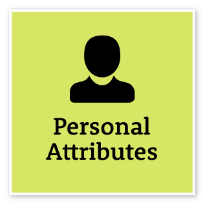 Act with IntegrityBe ethical and professional, and uphold and promote the public sector valuesAct with IntegrityBe ethical and professional, and uphold and promote the public sector valuesBehave in an honest, ethical and professional wayBuild understanding of ethical behaviourFollow legislation, policies, guidelines and codes of conduct that apply to your role and organisationSpeak out against misconduct and illegal and inappropriate behaviourReport apparent conflicts of interestFoundational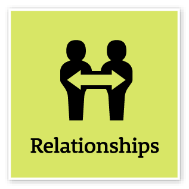 Commit to Customer ServiceProvide customer-focused services in line with public sector and organisational objectivesCommit to Customer ServiceProvide customer-focused services in line with public sector and organisational objectivesRecognise the importance of customer service and understanding customer needsHelp customers understand the services that are availableTake responsibility for delivering services that meet customer requirementsKeep customers informed of progress and seek feedback to ensure their needs are metShow respect, courtesy and fairness when interacting with customersRecognise that customer service involves both external and internal customersFoundational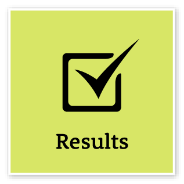 Demonstrate AccountabilityBe proactive and responsible for own actions, and adhere to legislation, policy and guidelinesDemonstrate AccountabilityBe proactive and responsible for own actions, and adhere to legislation, policy and guidelinesTake responsibility for own actionsBe aware of delegations and act within authority levelsBe aware of team goals and their impact on work tasksFollow safe work practices and take reasonable care of own and others’ health and safetyEscalate issues when these are identifiedFollow government and organisational record-keeping requirementsFoundational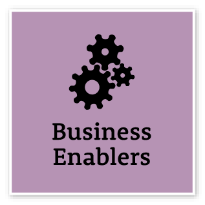 TechnologyUnderstand and use available technologies to maximise efficiencies and effectivenessTechnologyUnderstand and use available technologies to maximise efficiencies and effectivenessDisplay familiarity and confidence when applying technology used in roleComply with records, communication and document control policiesComply with policies on the acceptable use of technology, including cyber securityFoundational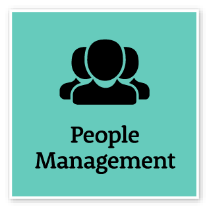 Manage and Develop PeopleEngage and motivate staff, and develop capability and potential in othersManage and Develop PeopleEngage and motivate staff, and develop capability and potential in othersCollaborate to set clear performance standards and deadlines in line with established performance development frameworksLook for ways to develop team capability and recognise and develop individual potentialBe constructive and build on strengths by giving timely and actionable feedbackIdentify and act on opportunities to provide coaching and mentoringRecognise performance issues that need to be addressed and work towards resolving issuesEffectively support and manage team members who are working flexibly and in various locationsCreate a safe environment where team members’ diverse backgrounds and cultures are considered and respectedConsider feedback on own management style and reflect on potential areas to improveIntermediateCOMPLEMENTARY CAPABILITIESCOMPLEMENTARY CAPABILITIESCOMPLEMENTARY CAPABILITIESCOMPLEMENTARY CAPABILITIESCOMPLEMENTARY CAPABILITIESCapability group/setsCapability nameDescriptionLevel Display Resilience and CourageDisplay Resilience and CourageBe open and honest, prepared to express your views, and willing to accept and commit to changeFoundationalManage SelfManage SelfShow drive and motivation, an ability to self-reflect and a commitment to learningIntermediateValue Diversity and InclusionValue Diversity and InclusionDemonstrate inclusive behaviour and show respect for diverse backgrounds, experiences and perspectivesFoundationalCommunicate EffectivelyCommunicate EffectivelyCommunicate clearly, actively listen to others, and respond with understanding and respectFoundationalWork CollaborativelyWork CollaborativelyCollaborate with others and value their contributionFoundationalInfluence and NegotiateInfluence and NegotiateGain consensus and commitment from others, and resolve issues and conflictsFoundationalDeliver ResultsDeliver ResultsAchieve results through the efficient use of resources and a commitment to quality outcomesFoundationalPlan and PrioritisePlan and PrioritisePlan to achieve priority outcomes and respond flexibly to changing circumstancesFoundationalThink and Solve ProblemsThink and Solve ProblemsThink, analyse and consider the broader context to develop practical solutionsIntermediateFinanceFinanceUnderstand and apply financial processes to achieve value for money and minimise financial riskFoundationalProcurement and Contract ManagementProcurement and Contract ManagementUnderstand and apply procurement processes to ensure effective purchasing and contract performanceFoundationalProject ManagementProject ManagementUnderstand and apply effective planning, coordination and control methodsFoundationalInspire Direction and PurposeInspire Direction and PurposeCommunicate goals, priorities and vision, and recognise achievementsFoundationalOptimise Business OutcomesOptimise Business OutcomesManage people and resources effectively to achieve public valueFoundationalManage Reform and ChangeManage Reform and ChangeSupport, promote and champion change, and assist others to engage with changeFoundational